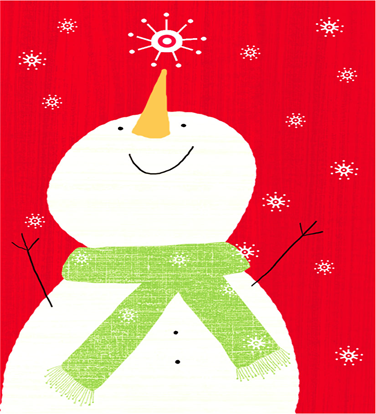  JOIN YOUR ZETA CHI SNOW BUDDIES AT THEIR ANNUAL BUNCO PARTY                                  SATURDAY, JANUARY 18, 2020                          CHRIST METHODIST CHURCH, FT. COLLINS                       301 E. Drake, 2 blocks to the east of College Avenue                         Doors open at 9:30 am, games begin at 10:00 am 			              Cost: $10.00                   For more information contact:  Marsha Newberry, mknew1952@msn.com                           Soup, Munchies and Desserts will be served                         A bottle auction will benefit St. Jude’s Hospital                   A Gift Card Tree benefits the Larimer County Food Bank